Rescue Board 10.6Réf.A1332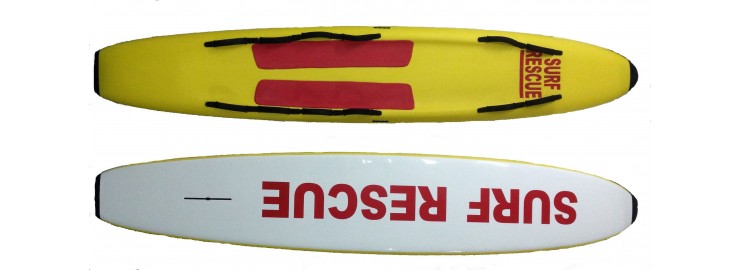 Equipement indispensable à tous les postes de secours présentant un plan d'eau surveillé.- Planche en époxy extrêmement légère et maniable- Assure un sauvetage plus sécurisé- Une des meilleures qualités de mousse et un dessous lisse- Deux pads antidérapants- Inclus les poignées et la dérive- Longueur 320 x largeur 50 x Hauteur 20 cms- Emballage carton  10 Kg